Accountancy						   Algemene boekhoudtheorie
Contactpersoon: gustaaf.vanherck@kuleuven.beHoofdstuk 1: Algemene boekhoudtheorieBoekhouden
= regelmatig en systematisch noteren v/d gevolgen van genomen beslissingen en activiteiten
! Rekening houden met - boekhoudprincipes
			 - boekhoudrecht
--> resultaat: jaarrekeningBoekhouding
= concretisering v/h boekhouden in - boeken
				        - fiches
				        - computerlistingsBoekhoudig rapporteren v/h (tijds-gebeuren)
= fysiek persoon of organisatie verkeert op tijdstip t in bepaalde economische situatie
--> leidt tot uit te voeren activiteiten en beslissingen
= vastleggen in boekhouding
! Boekhoudigproces en beslissingproces zijn complementen
Verschillen:
- toekomst versus verleden
- meerdere perioden versus één periode! Gegevens van boekhouding zijn een bron voor beslissingsproces
! Boekjaar loopt NIET NOODZAKELIJK samen met kalenderjaarBoekhoudig rapporten v/d bezittingen en schulden
= bepaalde economische toestand duidt op - # bezittingen
					        - # schulden
= Vermogen: bezittingen + schulden
--> weergegeven op balans
Balans: vermogenstaat op een bepaald ogenblik (wat men bezit en de financiering)
! Geldwaardeuitdrukking of Money Measurement Concept
= we drukken schulden en bezittingen uit in concrete geldwaarden voor makkelijk rekenwerkFuncties v/h boekhoudenInterne rapportering
- informatie (waarde, schulden, bezittingen, vermogen, winst, verlies, …)
- controle (informatie ondernemingsraad -> besluitvorming)Externe rapportering
Rechtstreekse belanghebbenden
- Aandeelhouders
- Kredietverstrekkers (informatie voor bank)
- Overheid (o.a. fiscus)
Openbare belanghebbenden
- (Potentiële) concurrenten
- Eventuele overnemers
- Leveranciers
- Klanten
- Nieuwe beleggers 
! boekhouding wordt weerspiegeld op de beurs
- Maatschappelijke belangengroepen (vakbonden, milieu, ...)Stelsels van boekhoudenVier manieren
- cameralistisch boekhouden
- kasboekhouden
- enkel boekhouden
- dubbel boekhoudenDubbel boekhouden
= per boeking of inschrijving wordt in het stelsel voor eenzelfde totaalbedrag
- Gedebiteerd
- GecrediteerdZaaktheorie v/h dubbelboekhoudenZaaktheorie
= boekhoudkundige theorie waarbij de onderneming, zaak, bezitten en schulden heeft
--> Zaak = bezittingen + schulden
! Boekhoudkundig onafhankelijk v/d eigenaars
--> Onderneming heeft bijgevolg schulden t.o.v. - derden
						   - eigenaarsEigen vermogen: schuld v/d zaak aan eigenaarsGevolgen uit zaaktheorie
Totale waarde bezittingen (B) = Totale waarde schulden (S)
aanwending van middelen              financiering van middelen! Business Entity Concept of Entiteitsbeginsel
= boekhouding enkel betrekking tot bezittingen/schulden v/d onderneming
--> NIET op het privé-vermogen v/d eigenaars (al kunnen deze wel geld inbrengen)De balansBoekhoudkundige balans
= beeld v/d bezittingen en schulden v/d onderneming op een bepaald tijdstip
= vermogenstaat op bepaald ogenblik
! MOMENTOPNAME --> statisch karakterBalans wordt voorgesteld in scronto-vorm (T-vorm)
	- Links: actiefzijde (bezittingen)
	- Rechts: passiefzijde (schulden)
Truckje: LAB komen voor RPS in alfabet! Het totaal v/d activa moet steeds gelijk zijn aan het totaal v/d passiva
! (Jaar)balans ≠ jaarrekening
Jaarrekening
- Balans
- Resultatenrekening
- Toelichting
! Uitgedrukt in euro, zonder decimalenSoorten balansen
- Beginbalans / Eindbalans / Jaarbalans
- Tussentijdse balans
- Previsionele balans
- Oprichtingsbalans / Liquidatiebalans
- Fusie balans / Geconsolideerde balans
- Fiscale balans
- Proef- en saldibalans
- Publicatiebalans
- Sociale balans (gegevens over personeel)
- ...Structuur v/d balansACTIEF ZIJDE
--> alle bezittingen volgens aanwendingsvormen
--> aanwending v/h vermogen
! Rangschikking volgens stijgende realiseerbaarheid
(makkelijkheid om liquide gemaakt te worden)

VASTE ACTIVA (I-IV)
- bezitting op lange termijn
- duurzaam karakter
- gebruik voor bedrijfsactiviteit
Voorbeelden:machines, gebouwen, IMU, ...VLOTTENDE ACTIVA (V-X)
- bezitting op minder lange termijn
- minder vast
- wisselen vlotter van aard
- wisselen vlotten van hoeveelheidPASSIEF ZIJDE
--> alle schulden
--> oorsprong v/h vermogen
! Rankschikking volgens stijgende opvraagbaarheidEIGEN VERMOGEN (I - VI)
- schuld v/d onderneming t.o.v. eigenaars
ref. zaaktheorieVREEMD VERMOGEN (VII - X)
- schuld v/d onderneming t.o.v. derden
(kredietinstellingen, overheid, beleggers...)
! Opdeling in lange- en korte termijnBalans opstellen
- op het einde v/d dag
- datum in hoofddingRegels van dubbelboekhoudenB = bezittingen
Se = schulden aan eigenaars
Sd = schulden aan derden
--> Balans is in evenwicht bij B = Se + SdBoekhoudkundige scenario's1. Mutaties in activa
- B gevolgd door +B
Voorbeeld: geld kas (-B) op bankrekening (+B)2. Mutaties in passiva
- Sd gevolgd door +Sd
Voorbeeld: langetermijnlening (- Sd) wordt korte termijn (+Sd)3. Stijging activa en stijging passiva
+B gevolgd door +Sd
Voorbeeld: geld lenen bij bank (+Sd) geld in kas (+B)4. Daling van activa en daling passiva
-B gevolgd door -Sd
Voorbeeld: betaling van schulden (-Sd) met postrekening (-B)5. Mutaties in passiva
+Se gevolgd door -Sd
Voorbeeld: ontvangen korting (+Se) op schuld (-Sd)
--> korting: opbrengst -> winst ↑ -> EV ↑ -> Se ↑
--> korting: schuld ↓ -> Sd ↓6. Mutaties in passiva en activa
-B gevolgd door -Se
Voorbeeld: betaling (-B) van huurkosten (-Se)! Sommige acties uiteraard invloed op meer dan twee domeinenBoekhouden met opeenvolgende balansenBoekhouding begint steeds met balans
- Begin- of oprichtingbalans
--> Oprichtingbalans is beginbalans in eerste jaar
--> Eindbalans van vorig jaar is beginbalans in volgend jaar! Per verrichting nieuwe balans opstellen is NIET de juiste methode
--> gebruik maken van rekeningenRekening
= detaillering v/d balans
--> staat per vermogensbestanddeel
Doel:
Chronologische cijferevolutie v/d vermogensbestanddelen over bepaalde periode aangeven
--> dynamisch karakterRekeningstelsel
= geheel der rekeningen (aangewend door onderneming)
Wordt beoordeeld op basis van
- informatie criteria
- controle criteria
- arbeidstechnische criteria! Minimumindeling v/h Algemeen Rekeningenstelsel
--> niet dienstige rekeningen, moet men wel niet gebruikenIndeling v/h M.A.R.
--> 8 klassen
Actief- en passiefrekeningen: klasse 1-5
Resultatenrekeningen: klasse 6-7 (kosten/opbrengsten)Resultatenrekening geeft nettowijziging v/h vermogen weer
--> ook gebruik van hulpresultatenrekeningenDe resultatenrekeningKostenrekeningen: klasse 6
--> nettovermogen ↓ --> Se ↓ -->  DEBITEREN
Opbrengstenrekeningen: klasse 7
--> nettovermogen ↑ --> Se ↑ --> CREDITERENResultatenrekening
= periodieke collectieve rekening
--> nettovermogenswijzing over bepaalde periodeResultatenrekening en balans
= complementen
Balans: overzicht vermogensbestanddelen
--> verschil bezittingen en schulden
Vermogen verandert
--> weergegeven op resultatenrekeningResultaten rekening bestaat uit drie delen
- bedrijfsresultaten
= kosten + opbrengsten door bedrijfsactiviteit
Voorbeeld: aankoop grondstoffen, personeel, verkopen, …
- financiële resultaten
= financiering v/d activiteit
- uitzonderlijke resultaten
= onvoorspelbare kosten en opbrengsten
voorbeeld: kapotte vrachtwagen door botsingBedrijfsresultaten + financiële resultaten + uitzonderlijke resultaten = winst of verlies
(dit voor vaststelling v/d belastingen op het resultaat en de resultatenverwerking)Dagboek en grootboek
Kernboekhoudkundig systeem
- Grootboek
- Dagboek (journaal)Dagboek
--> bedrijfsvoorvallen in chronologische volgorde noteren
Dagboek bestaat uit vijf kolommen
Eerste twee vakken:
- Nummer v/d dagboekpost (journaalpost)
- Nummer v/d rekeningen (M.A.R.)
Middenvak:
- Boven: datum
- Links: gedebiteerde rekeningen
- Bindwoord: a/
- Rechts: gecrediteerde rekeningen
- Onder: bondige omschrijving v/d verrichting
Laatste twee vakken:
- Debetbedragen
- Creditbedragen! Bedragen moeten na elke boeking en in het totaal gelijk zijn
! Dagboek kan op elke dag v/h jaar beginnenEnkele voorbeelden van verrichtingen
Aankoop meubilair op krediet
240 Meubilair	20.000
489 a/ Diverse schulden 20.000Betaling handelsschulden uit kas
440 Leveranciers 2.000
570 a/ Kassen-contanten 2.000Verkopen op krediet van handelsgoederen
400 Handelsdebiteuren 8.000
700 a/ Verkopen en dienstprestaties 8.000Tekort in kas
664 Andere uitzonderlijke kosten 595
570 a/ Kassen-contanten		595Betaling huur via post
61 Diensten en diverse goederen	670
560 a/ Postgiro					670Winkeltotaal in kas op einde dag
570 Kassen-contanten 1.760
700 a/ Verkopen		1.760Grootboek (rekeningenboek)Verzameling alle rekeningen
--> backup van dagboek verrichtingen in T-rekeningen
Rangschikking: soort van vermogens-bestanddeelwijziging Elke rekening twee zijden
- Debetzijde (links)
- Creditzijde (rechts)Verschil tussen actief- en passiefrekeningen
Verschil tussen opbrengsten- en kostenrekeningen! Grootboek is controle middel, zelfde verrichtingen als dagboek
! NOOIT mintekens in boekhoudingVan begin- tot eindbalans: Opening der rekeningenBeginbalans
= vertrekpunt van boekhouding
--> Openen van één of meerdere rekeningen per balanspost
! Zowel in journaal als grootboek
Voorbeeld: opening van balanspost kapitaal via rekening 100 Geplaatst KapitaalOpening van grootboek
- Openen rekeningen van alle activa (debet)
- Openen rekeningen van alle passiva (credit)
! T-schema van zowel
- balanssituatie (actief/passief)
- overeenkomstige rekeningenOpening van journaal
- Opstellen van openingpost
--> debiteren alle actiefrekeningen
--> crediteren alle passiefrekeningenVan begin- tot eindbalans: Boekingen in de loop v/h boekjaarActiefrekening:
- DEBITEREN: bezittingen ↑ of bij ontstaan
- CREDITEREN: bezittingen ↓Passiefrekening:
- DEBITEREN: schulden ↓ (betaling v/e schuld)
- CREDITEREN: schulden ↑ of bij ontstaanKostenrekening:
- DEBITEREN: kosten ↑
- CREDITEREN: kosten ↓Opbrengstenrekening:
- DEBITEREN: opbrengsten ↓
- CREDITEREN: opbrengsten ↑Van begin- tot eindbalans: Registratie van aankoop/verkoop van voorradenAankopen en verkopen van voorraden
--> boeken op hulpresultatenrekeningen
! NIET rechtstreeks op voorraadrekeningenVoorbeeld:
604 Aankopen handelsgoederen 80.000
440 a/ Leveranciers 			80.000400 Handelsdebiteuren 50.000
704 a/ Verkopen van handelsgoederen 50.000! Aankoop is een kost (6-rekening)
! Verkoop is een opbrengst (7-rekening)
Aankoop en verkoop leiden tot voorraadwijzigingenWe starten het jaar met een beginvoorraad (bezitting dus actiefzijde)
--> Vaak eindvoorraad van vorig jaar
--> Vaak ongewijzigd tot einde van het jaar (opstellen inventaris)Aankoop handelsgoederen
--> debiteren (kost stijgt)
--> crediteren (schuld stijgt)Verkoop handelsgoederen
--> debiteren (schuld daalt)
--> crediteren (opbrengst stijgt)Voorbeeld:
VOORRAAD TOENAME
- Begin v/h boekjaar: 40.000 euro
- Aankopen tijdens boekjaar: 80.000 euro
- Verkopen tijdens boekjaar: 50.000 euro
- Einde v/h boekjaar: 75.000 euro-->Voorraadtoename van 35.000 euro
= omzet steeg niet alleen met 50.000, de voorraad zelf steeg ook met 35.000Matching (overeenstemmingsprincipe)
--> resultaat corrigeren naar voorraadtoename340 Handelsgoederen 35.000
6094 a/ Voorraadwijzigingen van handelsgoederen 35.000Berekenen van resultaat: 50.000 + 35.000 - 80.000
= Resultaat: VERKOPEN + VOORRAADTOENAME - AANKOPENWinst = opbrengsten – kosten van verbruikte goederen voor productie
                                        – kosten van verkochte goederenKosten verkochte goederen (KVG):
Beginvoorraad + aankopen – eindvoorraad
40.000                  80.000           75.000	      = 45.000Uitvoeren van matching/overeenstemmingsprincipe:
Aankopen – kosten verkochte goederen
80.000          45.000     			   = 35.000Doorheen het boekjaar werd de 35.000 te veel aangerekend:
- kost daalt (crediteren) met 35.000
- voorraad steeg (debiteren) met 35.000
Waarom: niet verkochte goederen zijn geen kost
= er is enkel een kost voor verkochte goederen bij verkopenVoorbeeld:
VOORRAAD AFNAMEBeginvoorraad (BV): 40.000
Aankopen: 80.000
Verkopen: 50.000
Eindvoorraad (EV): 15.000Kosten verkochte goederen (KVG):
beginvoorraad + aankopen – eindvoorraad
40.000                  80.000           15.000	      = 105.000Uitvoeren van matching/overeenstemmingsprincipe:
aankopen – kosten verkochte goederen
80.000          105.000     			   = 25.000Doorheen het boekjaar werd de 25.000 te weinig aangerekend
- kost steeg (debiteren) met 25.000
- voorraad daalt (crediteren) met 25.000Van begin- tot eindbalans: Registratie v/d afschrijvingenAfschrijven
= boekhoudkundig middel om bepaalde zware uitgaven over meerdere jaren te verdelen
--> uitgaven aan materiële en immateriële vaste activa die meerdere jaren bijdragen tot productie en resultaatvorming! Gebaseerd op principe rond matching: kosten volledig ten laste leggen van één jaar --> onjuistVerspreiding op basis van economische levensduur
- technologische slijtage
- economische veroudering (nieuwe technologie, marktverschuivingen)! Correct afschrijven is onmogelijk
Wet legt afschrijvingsplan op (meestal lineair en degressief)
--> afschrijvingen moet niet beïnvloeden worden door resultaat
Waarom:
Afschrijvingen hebben effect op
- resultaat
- kosten
- belastingen
Voorbeeld illegale praktijk: ziekenhuis mag niet meer afschrijven om lagere resultaten te bekomen! Fiscale versnelling is wel toegelaten
--> MITS verplichte toelichting
! Afschrijvingen zijn geen geldstroom (wel invloed op belastingen)Twee soorten afschrijvingen
- Directe (rechtstreekse) afschrijvingen
- Indirecte (onrechtstreekse) afschrijvingenDirecte afschrijvingen
--> afgeschreven bedrag direct in mindering brengen
= CREDITZIJDE v/d betrokken actiefrekening
! Enkel toegelaten bij oprichtingskosten
Voorbeeld:
6300 Afschrijvingen op oprichtingskosten
20 a/ OprichtingskostenAfschrijvingen is slijtage:
- Kost (debiteren)
- Minder bezitting (crediteren)Indirecte afschrijvingen
--> Werken met correctierekeningen
= "Geboekte afschrijvingen op..."
Men gebruikt drie subrekeningen
- Aanschaffingswaarde .0
- Geboekte meerwaarden .8
- Geboekte afschrijvingen .9
Voorbeeld:
6302 Afschrijvingen op materiële vaste activa
	a/ 221.9 Gebouwen: geboekte afschrijvingenDeze methode duidt aan hoeveel het bezit minder waard is dan oorspronkelijke
--> meer informatie dan directe afschrijvingen
! Afschrijvingsbedragen worden over jaren gecumuleerde
--> totaal afschreven bedragVoorbeeld: product van 200.000 euro over 4 jaarAfschrijvingsrekening beïnvloedt bedrijfsresultaten
--> bijkomende regelsBoekhoudkundige waarde > gebruikswaarde
--> kan het gevolg zijn van technologische ontaarding of wijziging van technologische situatie
= men MOET gebruik maken van aanvullende of uitzonderlijke afschrijvingen (660)Terugneming van afschrijvingen
--> indien het toegepaste afschrijvingsplan te snelle afschrijvingen heeft voorzien
= (760)! Beide gevallen beïnvloeden de uitzonderlijke resultaten v/d onderneming
! Deze zijn er ook bij de verkoop van materiële vaste activaVoorbeeld:
We hebben meubilair gekocht aan 800.000 euro en reeds voor 500.000 euro afgeschreven
--> We verkopen het nu voor 340.000 euro
Gevolgen:
- bankrekening stijgt
- actief verdwijnt (saldo moet weg van correctierekeningen)
- er ontstaat uitzonderlijk resultaat: 340.000 - (800.000 - 500.000) = 40.0005500 Kredietinstellingen R/C 		     	 340.000
24.9 Geboekte afschrijvingen op meubilair	500.000
	a/ 24.0 Meubilair en rollend materieel			800.000
	     763 Meerwaarden op realisatie van vaste activa 	40.000! Soms ook met verlies verkocht
= 663 Minderwaarde op de realisatie van vaste activaVan begin- tot eindbalans: AfsluitingsverrichtingenAfsluitingsverrichtingen vinden plaats VOOR het opstellen v/d eindbalans
- Formele controle met behulp van proef- en saldibalans
- Opmaken v/d inventaris
- Aanpassen v/d vermogensbestanddelen m.b.v. de inventaris
- Opstellen resultatenrekening
- Toewijzen overgedragen resultaat en het resultaat v/h boekjaar
- Afsluiten v/d rekeningen1. Proef- en saldibalansProefbalans
= lijst van alle gebruikte rekeningen met in de debet- en creditkolom de totale debet- en creditbedragen
! Totaal credit en totaal debet moet in evenwicht zijn
! Totaal proefbalans moet met totaal journaal in evenwicht zijnSaldibalans
= alle debet- en creditsaldi
! Ook globaal evenwicht vereistBeide balansen kunnen doorheen heel het boekjaar worden opgesteldVoorbeeld:
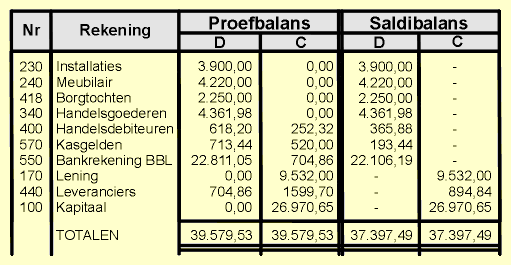 2. Opmaken van de inventarisInventaris
= volledige en gedetailleerde staat van alle bezittingen en schulden
! Vermeldt ook waarde van vermogensbestanddelen
! Boekhouding is niet basis van inventarisInventaris is gebaseerd op werkelijke toestand v/h bedrijfOpstellen van inventaris
- Kwantiteitsbepaling: voorraden, te innen wissels, te betalen wisselen
! Waardebepaling is niet zo simpel
--> Minimumwaarderingsregel of Niederstwertprincipe
= we gebruiken de laagste waarde bij het opstellen v/d inventaris
Voorbeeld:
We hebben in onze inventaris een goed met:
- aanschaffingwaarde €10
- marktwaarde €8
! we gebruiken de marktwaarde in onze inventaris omdat deze de laagste is
Hierdoor:
waarde in boekhouding ≠ waarde in inventaris
= AANPASSEN van boekhoudkundige waarde3. Aanpassing van de boekwaarde van de vermogensbestanddelen aan de inventarisWe vergelijken de inventaris met de proef- en saldibalans
--> Kan invloed hebben op vele verschillende posten
Voorbeelden: (LEZEN)
- afschrijvingen en waardeverminderingen
- herwaarderingen
- voorzieningen
- voorraadwijzigingen
- ...! Bij ernstige afwijkingen, systeem controlerenVoorbeeld v/e correctie (bank):
Stel we stellen een inventaris v/d bankrekening
- boekingwaarde: €300
- inventariswaarde: €350
= Kredietinstelling R/C is €50 te laag
Volgende zaken in journaal:
5500 Kredietinstelling R/C €50 (debet)
a/ 764 Uitzonderlijke opbrengst €50 (credit)Voorbeeld v/e correctie (kas):
Stel we stellen een inventaris v/d kas
- boekingwaarde: €100
- inventariswaarde: €40
= Kas is €60 te hoog
Volgende zaken in journaal:
664 Uitzonderlijke kost €60 (debet)
a/ 570 Kassencontanten €60 (credit)Voorbeeld v/e correctie (handelsdebiteuren):
Stel we stellen een inventaris v/d handelsdebiteuren (klant die nog moet betalen)
- boekwaarde: €200
- inventariswaarde: €180
= Handelsdebiteuren is €20 te hoog
Volgende zaken in journaal:
6340 Waardevermindering op handelsvorderingen €20 (debet)
a/ 409 Geboekte waardevermindering op handelsvorderingen €20 (credit)4. Opstellen van de resultatenrekening en afsluiten van de hulpresultatenrekeningenBalans geeft niet het nettovermogen weer
! Enkel en alleen het bedrag waarmee het nettovermogen is gewijzigd
--> Men moet gegevens overbrengen naar rekening "X" (resultatenrekening)
Proces: afsluiten van hulpresultatenrekeningenHulpresultatenrekeningen met debetsaldo is verlies
--> daling schuld t.o.v. de eigenaars
--> afsluiten door hulpresultatenrekening te crediteren
--> debiteren op resultatenrekeningHulpresultatenrekeningen met creditsaldo is winst
--> stijging schuld t.o.v. eigenaars
--> afsluiten door hulpresultatenrekening te debiteren
--> crediteren op resultatenrekeningUiteindelijk wordt alles zo samengebracht op de collectieve resultatenrekeningX Resultatenrekening 	2.500
	a/ 61XX Telefoonkosten 2.500
700 Verkopen 500.000
	a/ X Resultatenrekening 500.0005. ResultaatverwerkingBalans mag pas opgesteld worden na toewijzing
--> de bestemming van het resultaatOpties bij verlies:
- tussenkomst vennoten (of eigenaars) in verlies
- afname van reserves
- over te dragen verlies
- afname kapitaal of uitgiftepremiesOpties bij winst:
- toename van reserves
- over te dragen winst
- toename kapitaal en uitgiftepremies
- toekenning aan beheerders en zaakvoerders (tantièmes)
- toekenning als vergoeding v/h kapitaal (dividend)
- toekenning aan andere rechthebbendenWe sluiten de resultatenrekening af (tegenboeken) door bestedingen te boeken! Het te bestemmen resultaat (overgedragen) van het vorig jaar mag je niet vergeten!Voorbeeld:
- winst huidig boekjaar: 700.000
- overgedragen verlies: 600.000
- 50% overdragen als winst
- 50% uitkeren als dividendX Resultatenrekening 600.000
	a/ 141 Overgedragen verlies 600.000
X Resultatenrekening 100.000
	a/ 140 Overgedragen winst 50.000
	     471 Dividenden over boekjaar 50.000*Tantièmes: een uitkering aan de zaakvoerders/beheerders ter beloning van hun goede prestaties maar voornamelijk bestemd om hen te motiveren tot de juiste beslissingen en correcte inspanningen6. Afsluiting v/d balansrekeningen en opstelling v/d eindbalansOp het einde van het jaar --> balansrekeningen afsluiten
--> rekeningen met creditsaldo: debiteren
--> rekeningen met debetsaldo: crediteren
--> Terugboeken afschrijvingen
	Voorbeeld: 221 Gebouwen					47.500
		       221.9 Geboekte afschrijvingen op gebouwen	  2.500
			a/ 221.0 Gebouwen					50.000Saldibalans is goede bron van informatieSchema v/h boekhoudkundig rapporteringsmodel en boekhoudkundig procesBekijk rapporteringsmodel op pagina 57Boekhoudkundig proces
- Analyse v/h ondernemingsgebeuren via juiste registratie in rekeningenstelsel
- Inschrijven van gebeuren in dagboek
- Bijwerken v/H grootboek
- Boeken v/d correcties en afsluitingsverrichtingen
- Opstellen v/d jaarrekeningAlgemeen aanvaarde boekhoudprincipesReden voor boekhoudprincipes
- informatie
- vergelijkbaarheid doorheen de tijd
- vergelijkbaarheid tussen organisaties
- uniformere implementatie v/d boekhoudreglementeringen
- internationale uniformisering
- inzicht v/h relatief belang van boekhoudenPrincipes let betrekking tot fundamenten v/d boekhoudingBoekhoudkundige entiteit (business entity concept)
= enkel rapportering rond bezittingen en schulden v/d onderneming toegelaten
! Geen rapportering over de activiteiten v/d eigenaarsContinuïteitsbeginsel (going concern concept)
= entiteit blijft duren zolang
- haar langstdurende verplichting
- recht dat de onderneming heeft haar bedrijf verder te zetten! Wanneer men de onderneming stopzet of men gaat er vanuit dat de onderneming zal stoppen
--> aanpassing waarderingsregels
	- afschrijven van oprichtingskosten
	- aanvullende afschrijvingen en waardeverminderingen om boekwaarde terug te brengen 	naar vermoedelijke realisatiewaarde
	- voorziening aanleggen voor sociaal passiefGeldswaarde-uitdrukking (money measurement concept)
= registratie in waarde uitdrukken in geldeenheden (euro's)
--> makkelijker om om te rekenen naar vreemde valutaBestendigheid of consistentie (consistency)
= onderneming dient behoudt van volgende zaken te garanderen
	- zelfde waarderingsregels
	- zelfde rapporteringsregels
	- zelfde boekhoudregels! Vergelijken wordt zo mogelijk
(afwijken mag enkel mits toelichting)Principes met betrekking tot de vastlegging van boekhoudkundige gegevensPrincipe van verantwoordingsstukken
= elke boeking op basis van verantwoordingsstukken waarnaar verwezen moet wordenPrincipe van volledigheid (full disclosure)
= alle verrichten v/d onderneming moet men registrerenPrincipe van compensatieverbod
= compensaties tussen volgende zaken zijn verboden
- tegoeden en schulden
- rechten en verplichtingen
- opbrengsten en kostenToerekeningsprincipe
- Realisatieprincipe (realization concept)
	--> eis van realisatie, legt vast wanneer een verrichting tot een verslagperiode behoort
- Overeenstemmingsprincipe (matching concept)
	--> overeenstemming tussen tot de periode toegerekende opbrengsten en erbijhorende 	kosten (toepassing bij afschrijvingen, kosten verkochte goederen, overlopende rek, ...)WaarderingsprincipesRelevantieprincipe
= betrekking op relatieve belangrijkheid van bijvoorbeeld het individueel te waarderen actiefIndividuele waardering
= elk bestanddeel van vermogen moet afzonderlijk worden gewaardeerd
! Afschrijvingen, waardeverminderingen en herwaarderingen zijn specifiek voor betrokken activaObjectiviteitsbeginsel
= waardering volgens betrouwbare methoden en controleerbare gegevens
--> boeken op historische kosten
--> eis van verantwoorderingsstukkenVoorzichtigheid/conservatisme
= waarderingen mogen kosten en schulden ZEKER niet onderschatten
= waarderingen mogen opbrengsten, de activa en eigen vermogen niet overschatten
-->  toepassing van minimumwaarderingsregel bij voorraadwaarderingPrincipes met betrekking tot informatieverstrekkingPrincipe van de periodiciteit
= jaarrekening moet minster 1x per jaar openbaar worden gemaakt
! Tussentijdse rapportering kan ook verplicht zijn (bijvoorbeeld bij beursgenoteerde bedrijven)Principe van vergelijkbaarheid: jaar tot jaar
= jaarrekeningscijfers van vorig jaar moeten mee gepubliceerd worden
--> volgt uit consistentieregelsGetrouw beeld (fair view) (ZEER BELANGRIJK PRINCIPE)
= jaarrekening moet een getrouw beeld geven van volgende zaken
- het vermogen
- financiële positie
- resultaat v/d ondernemingJAARAANSCHAFFINGSPRIJSJAARLIJKSE AFSCHRIJVINGGECUM. AFSCHRIJVINGBOEKWAARDE1200.00050.00050.000150.000250.000100.000100.000350.000150.00050.000450.000200.0000